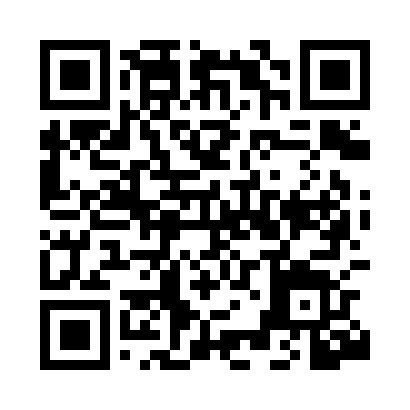 Prayer times for Texingtal, AustriaWed 1 May 2024 - Fri 31 May 2024High Latitude Method: Angle Based RulePrayer Calculation Method: Muslim World LeagueAsar Calculation Method: ShafiPrayer times provided by https://www.salahtimes.comDateDayFajrSunriseDhuhrAsrMaghribIsha1Wed3:165:411:055:078:2910:442Thu3:135:391:055:088:3110:473Fri3:095:371:045:088:3210:504Sat3:065:361:045:098:3410:535Sun3:025:341:045:098:3610:566Mon2:595:321:045:108:3710:597Tue2:555:301:045:118:3911:028Wed2:525:291:045:118:4011:059Thu2:505:271:045:128:4211:0810Fri2:495:261:045:128:4311:1111Sat2:485:241:045:138:4511:1212Sun2:485:221:045:148:4611:1313Mon2:475:211:045:148:4811:1314Tue2:465:191:045:158:4911:1415Wed2:465:181:045:158:5111:1416Thu2:455:171:045:168:5211:1517Fri2:455:151:045:168:5411:1618Sat2:445:141:045:178:5511:1619Sun2:445:131:045:188:5611:1720Mon2:435:111:045:188:5811:1821Tue2:435:101:045:198:5911:1822Wed2:425:091:045:199:0011:1923Thu2:425:081:045:209:0211:1924Fri2:425:071:055:209:0311:2025Sat2:415:061:055:219:0411:2126Sun2:415:051:055:219:0511:2127Mon2:405:041:055:229:0711:2228Tue2:405:031:055:229:0811:2229Wed2:405:021:055:239:0911:2330Thu2:405:011:055:239:1011:2331Fri2:395:001:055:249:1111:24